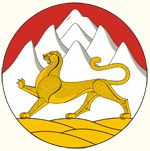 Уважаемый Павел Викторович!В Общественной палате Республики Северная Осетия-Алания состоялась общественная экспертиза проекта федерального закона № 960545-7 «О внесении изменений в Федеральный закон «Об образовании в Российской Федерации» по вопросам воспитания обучающихся», внесенного в Государственную Думу Федерального Собрания Российской Федерации 21 мая 2020 года Президентом Российской Федерации.Эксперты поддержали главный посыл законопроекта – четкое определение системы организации воспитательной работы в сфере образования.В нынешнем обществе действительно необходим действенный механизм организации воспитательной работы в образовательных учреждениях.Справедливо, что расширение прав на участие в разработке получают общественные Советы обучающихся, Советы родителей (законных представителей) несовершеннолетних обучающихся, мнение которых будет учитываться при формировании локальных нормативных актов каждой образовательной организации.Считаем, что принятие законопроекта будет способствовать духовно-нравственному, интеллектуальному развитию обучающихся, формированию у них патриотизма, уважения к исторической памяти своего Отечества.С уважением,Председатель Общественной палаты Республики Северная Осетия-Алания                                         Н.Чиплакова	ОБЩЕСТВЕННАЯ ПАЛАТАРЕСПУБЛИКИ СЕВЕРНАЯОСЕТИЯ – АЛАНИЯ _________________________РЕСПУБЛИКÆ ЦÆГАТИРЫСТОН-АЛАНИЙЫÆХСÆНАДОН ПАЛАТÆ362019, г. Владикавказ, ул. Пушкинская 10/2тел:+7(8672) 53-35-90opalania15ru@gmail.com«____» ______________  20___ г.№ ______РуководителюФКУ «Аппарат Общественной палаты Российской Федерации»П.В. АНДРЕЕВУ